Vchodové dvere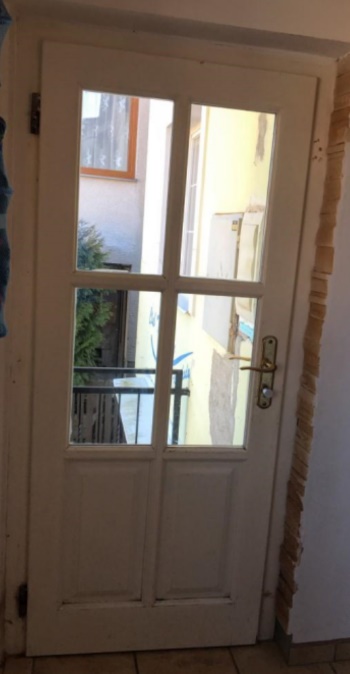 Rozmer : 	92 x 198Material 	DrevoTyp/ model : 	viz fotoBarva : 		BilaSítě proti hmyzu :	NEVenkovní parapety : NeVnitřní parapety :	NeZaluzie :	Nebalkonové dveře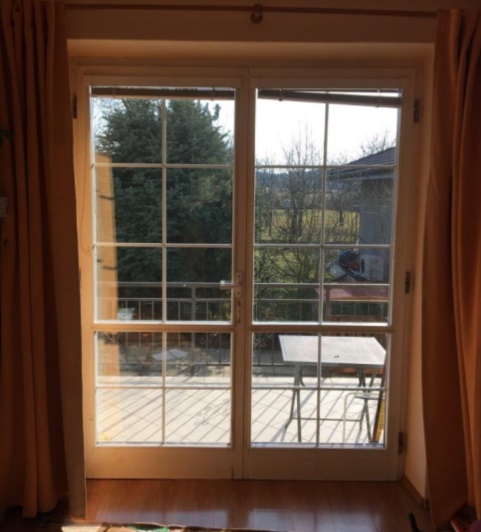 Rozmer : 	177 x 225Material 	DrevoTyp/ model : 	viz fotoBarva : 		BilaSítě proti hmyzu :	Ano	Venkovní parapety : NeVnitřní parapety :	NeZaluzie :	AnoOkna 1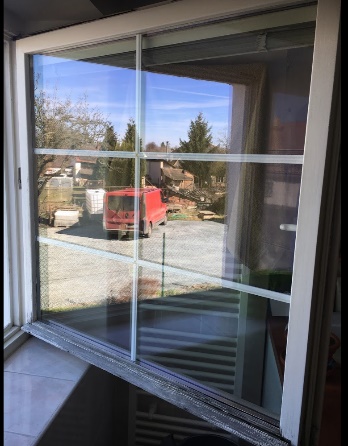 Rozmer : 	112 x 109Material 	DrevoTyp/ model : 	viz fotoBarva : 		Bila Sítě proti hmyzu :	Ano	Venkovní parapety : NeVnitřní parapety :	NeZaluzie :	AnoOkna 2Rozmer : 	89 x 107Material 	DrevoTyp/ model : 	viz fotoBarva : 		BilaSítě proti hmyzu :	Ano	Venkovní parapety : NeVnitřní parapety :	NeZaluzie :	Ano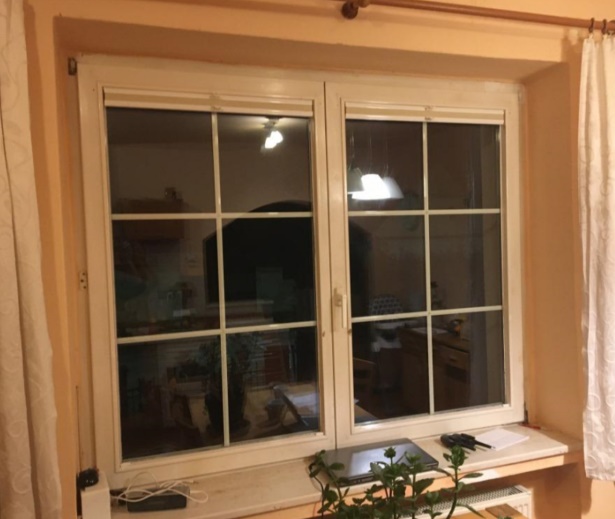 Okna 2Rozmer : 	89 x 107Material 	DrevoTyp/ model : 	viz fotoBarva : 		BilaSítě proti hmyzu :	Ano	Venkovní parapety : NeVnitřní parapety :	NeZaluzie :	Ano+ pro cely : Doprava & demontaz i montaz	Mesto : Letkov 32600 (kusek od Plzni)